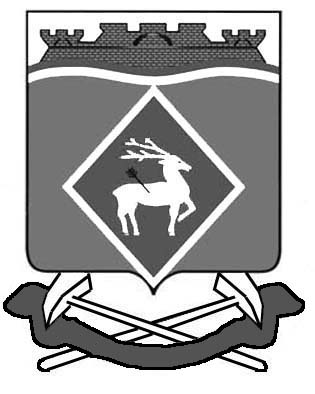 РОССИЙСКАЯ ФЕДЕРАЦИЯРОСТОВСКАЯ ОБЛАСТЬБЕЛОКАЛИТВИНСКИЙ РАЙОНМУНИЦИПАЛЬНОЕ ОБРАЗОВАНИЕ«ЛИТВИНОВСКОЕ СЕЛЬСКОЕ ПОСЕЛЕНИЕ»АДМИНИСТРАЦИЯ ЛИТВИНОВСКОГО СЕЛЬСКОГО ПОСЕЛЕНИЯПОСТАНОВЛЕНИЕ      О внесении изменений в постановление Администрации Литвиновского сельского поселения от 09.06.2021г № 44В целях приведения постановления Администрации Литвиновского сельского поселения от 09.06.2021г №44 «Об  арендной  плате  за  использование земельных участков, находящихся в муниципальной собственности  муниципального образования «Литвиновское сельское поселение» в соответствии с постановлением Правительства Ростовской области от 02.03.2015 № 135 «Об арендной плате за использование земельных участков, государственная собственность на которые не разграничена, и земельных участков, находящихся в государственной собственности Ростовской области», от 20.11.2023 №835 «О внесении изменений в постановление Правительства Ростовской области от 02.03.2015 №135», Администрация Литвиновского сельского поселения постановляет:ПОСТАНОВЛЯЮ:1. Внести в постановление Администрации Литвиновского сельского поселения от 09.06.2021 № 44  «Об  арендной  плате  за  использование земельных участков, находящихся в муниципальной собственности  муниципального образования «Литвиновское сельское поселение» следующие изменения:В приложении №1:В абзаце восьмом пункта 3 слова «проведения работ, связанных с пользованием» заменить словами «осуществления пользования».Дополнить пунктом 9.2 следующего содержания:«9.2. Размер арендной платы за земельный участок, на котором расположен объект культурного наследия, приватизированный путем продажи на конкурсе в соответствии с Федеральным законом от 21.12.2001 № 178-ФЗ «О приватизации государственного и муниципального имущества», устанавливается равным одному рублю в год на весь срок выполнения условий конкурса по продаже такого объекта».В пункте 11 слова «пунктами 1-9» заменить словами «пунктами 1-9.2».Абзац третий пункта 15 изложить в следующей редакции:«путем ежегодной индексации с учетом прогнозируемого уровня инфляции, предусмотренного областным законом об областном бюджете на очередной финансовый год и плановый период и установленного по состоянию на начало очередного финансового года, за исключением размера годовой арендной платы, установленного пунктом 9.2 настоящего Порядка. При этом размер арендной платы, установленный пунктами 4, 4.1, 6 и 8.2 настоящего порядка, не может быть выше  предельного годового размера арендной платы, установленного указанными пунктами»;В приложении №5:В абзаце восьмом пункта 2 слова «недропользователю для проведения работ, связанных с пользованием» заменить словами «для осуществления пользования».Дополнить пунктом 6.2 следующего содержания:«Размер арендной платы за земельный участок, на котором расположен объект культурного наследия, приватизированный путем продажи на конкурсе в соответствии с Федеральным законом от 21.12.2001 № 178-ФЗ «О приватизации государственного и муниципального имущества», устанавливается равным одному рублю в год на весь срок выполнения условий конкурса по продаже такого объекта».3.    Постановление вступает в силу со дня его официального опубликования. 5. Контроль за исполнением постановления оставляю за собой.Глава  Администрации Литвиновского сельского   поселения                           И.Н. Герасименко26 марта  2024 года                                  № 47           с. Литвиновка